教育部新工程教育方法實驗與建構計畫以目的感實踐SDGs永續發展的智慧製造未來人才培育計畫第二屆全國風力盃-綠電創能創意淨零實作競賽競賽辦法說明書指導單位：教育部 主辦單位：南臺科技大學機械工程系 競賽日期：中華民國113年11月27日星期三 中 華 民 國 一 一 三 年 六 月 十九 日『緣由』 近年來氣候異常，極端氣候於世界各地造成極大之傷害，各國政府紛紛提出2050年達到淨零碳排為目標，因此多類型之再生能源電廠發電，以及小型綠電創能微電網之應用，將是短時間最快達到且看到淨零減碳之目標，然而電廠之運維保養時程，長達20~30年之久，因此為確保有穩定及高品質電力供應，以及不斷電之風險疑慮，民眾對於自主可承擔之能源意識逐年高漲，小型再生能源DIY發電系統皆能有效避免突然停電之風險，電廠營運則是朝向科學化、智慧化、自動化、無人化及數位化之技術發展，相關人力職缺及人才需求隨之飆漲。本計畫之競賽目標為接軌產業界人力需求，其人才培育之過程將往綠電創能減碳、智創整合數位及節能產創應用來執行，同時透過小型能源之競賽來激勵同學設計綠電創能淨零實作創意發想。 一、競賽主題具創新性與產業應用性之綠電創能發電系統，競賽分為系統組(需自備發電機並整合系統):(一)小型水平軸風力機葉片與系統設計(二)小型垂直軸風力機葉片與系統設計葉片組（發電機由大會提供）:(三)小型水平軸風力機葉片設計(四)小型垂直軸風力機葉片設計二、參賽資格全國大專院校之大學部及研究所碩博士在學學生。三、競賽時程 報名時間：即日起至 113 年10 月 13 日（星期日）止 概念書收件時間：：即日起至 113 年10 月 13 日（星期日）止 初評結果公告時間：於 113 年10 月 30 日（星期三）公告晉級決賽名單。 決選系統測試時間：於113年11月4日(星期一)至11月15日(星期五)工作天. 決選實測時間：於 113 年11 月 27 日（星期三）舉行決賽簡報暨頒獎典禮：於 113 年11 月 27 日（星期三）舉行四、報名辦法 團隊組成：每一團隊組成為學生，最多四人為原則，指導教授(老師)為1~2 人，成員可以跨校跨系組隊。 報名方式：以E-mail方式報名，備妥「報名資料」（附件一至附件三、附件五），於收件截止日前寄至ma7c0204@stust.edu.tw，機械工程系新工程計畫李佳穎助理，電子信件名稱請註明：『2024全國風力盃綠電創能淨零實作創意競賽_隊名_題目』。「報名資料及附件一至五」索取方式：下載網址：https://gofile.me/7nqQ9/m7Buu9dbb計畫網頁：https://my.stust.edu.tw/board.php?courseID=57478&f=news_show&newsID=3457230洽南臺科大機械工程系新工程計畫李佳穎助理索取（ma7c0204@stust.edu.tw，06-2533131#3501）。報名費用：無。五、初選收件：請各參賽團隊於收件截止日（113年10月13日）前完成【附件一】參賽報名表、【附件二】競賽作品概念構想書、【附件三】學生證證明單、【附件五】無侵權聲明書。將其電子檔（必須為pdf檔格式），於收件截止日前e-mail：ma7c0204@stust.edu.tw競賽構想書內容，不得出現校名、實驗室、學生姓名及指導教授，任何有關聯性之名稱初評結果公告：通過初評之入選名單將於113年10月30日，由競賽網址公告，並同時以e-mail方式通知入選團隊之。六、決賽 實測日期：113年11月 27日（星期三）舉行。 簡報日期：113年11月 27日（星期三）舉行。 實測地點：內政部建築研究所風雨風洞實驗室 簡報地點：內政部建築研究所場地。 經初評通過者，決賽當天請製作 A1（594 mm X 841 mm）規格海報（格式詳如決賽公告），並進行口頭簡報（PPT）、模型展示實作成果，接受評選。海報請依主辦方公告範例製作,並自行列印。 決賽當日抽籤口頭簡報者及問與答回覆者，所有參與競賽隊員須全部列席。 決選實測時間當日規劃：(詳細議程以決選公告為主) *主辦方保有最終更改權力七、評選方式 評選重點及配分權種比例： 初選： 水平軸、垂直軸（系統組葉片組同理）：決賽： 水平軸、垂直軸（系統組葉片組同理）：評選方式：由執行單位聘請產學界學者專家若干人組成評選委員會評選，依各評選要點評計，若分數相同，由委員會評議名次。 決賽當日所有隊伍之隊員皆得出席當日決賽，如未出席者不予核發獎狀。 實作作品試驗時，指導教師請勿進入測試場地進行指導。 八、獎勵 第一名：15,000新台幣第二名：10,000新台幣第三名： 5,000新台幣佳作乙名：2,000新台幣*視初選組數及審核結果，主辦方決定最終各組名次與獎項金額
**請留意計畫網站https://my.stust.edu.tw/board.php?courseID=57478&f=news_show&newsID=3457230
九、注意事項 葉片設計及系統尺寸大小不能超過70cm X 70 cm X 70 cm 風雨風洞實驗室，試驗段規格為寬4m X高 2.6m 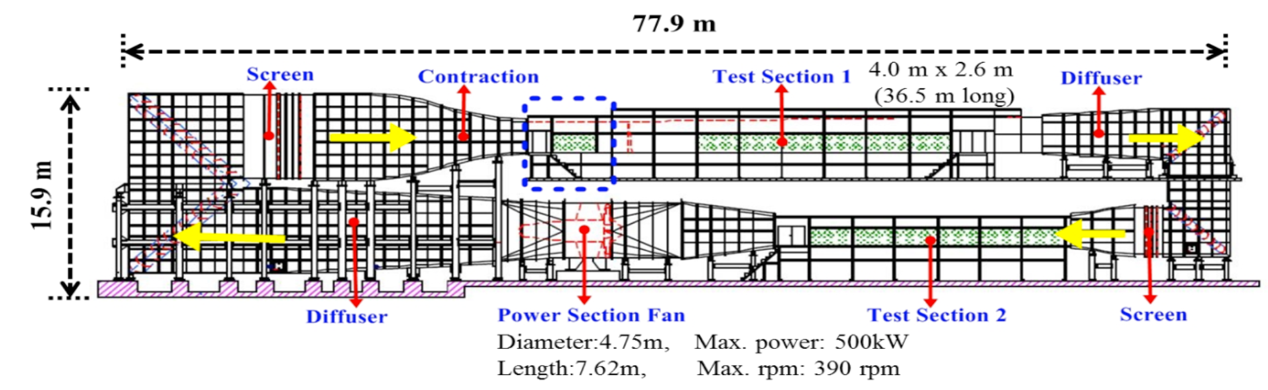 葉片組之發電機由主辦單位提供，參賽隊伍依照參賽項目之尺寸進行對接之設計，其圖檔如附件四 十、附件附件一：參賽報名表 附件二：競賽構想書 附件三：隊員資格表 附件四：發電機對接圖檔 附件五：無侵權聲明書口頭報告口頭報告風洞測試風洞測試時間議程時間議程08：30-09：00水平軸報到8：00-8：30垂直軸報到09：00-12：00水平軸口頭報告8：30-12：00垂直軸實測水平軸垂直軸交換場地水平軸垂直軸交換場地水平軸垂直軸交換場地水平軸垂直軸交換場地12：00-13：00中午休息12：00-13：00中午休息13：00-13：15垂直軸報到13：00-13：15水平軸報到13：20-16：30垂直軸口頭報告13：20-16：30水平軸實測16：50-17：1516：50-17：15休息時間休息時間17：15-17：4517：15-17：45頒獎暨閉幕式頒獎暨閉幕式項目內容百分比創意性設計內容是否新穎30%可行性創意理念是否可實際應用，具備效能提升30%初期設計設計細節完整度20%合理性設計是否符合理論邏輯20%項目內容百分比能源轉換效率裝置行為與設計理念是否符合50%能源轉換效率現場測試實際累積發電量50%能源轉換效率裝置尺寸與能源轉換效率50%書面報告與口頭報告理論闡述與解釋的完整性50%